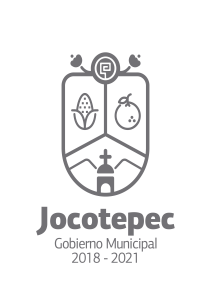 ¿Cuáles fueron las acciones proyectadas (obras, proyectos o programas) o Planeadas para este trimestre?Reuniones con locatarios, por motivo de la remodelación del mercado.Resultados Trimestrales (Describir cuáles fueron los programas, proyectos, actividades y/o obras que se realizaron en este trimestre). Se convocó y se realizaron reuniones con locatarios;Se colocaron letreros de No estacionarse por calle Josefa Ortiz.Renovación de imagen interna como externa del mercado (Se Impermeabilizó el techo del mercado)Montos (si los hubiera) del desarrollo de dichas actividades. ¿Se ajustó a lo presupuestado?Si.En que beneficia a la población o un grupo en específico lo desarrollado en este trimestre.Se da seguimiento al proyecto de la remodelación con el objetivo de aumentar la venta y el turismo en la localidad.¿A qué estrategia de su POA pertenecen las acciones realizadas y a que Ejes del Plan Municipal de Desarrollo 2018-2021 se alinean?Estrategias del POA: 4 Y 5.Ejes Rectores: Desarrollo Económico y Turístico.Ejes Transversales: Desarrollo Humano y Derechos Humanos.De manera puntual basándose en la pregunta 2 (Resultados Trimestrales) y en su POA, llene la siguiente tabla, según el trabajo realizado este trimestre.NºESTRATÉGIA O COMPONENTE POA 2019ESTRATEGIA O ACTIVIDAD NO CONTEMPLADA (Llenar esta columna solo en caso de existir alguna estrategia no prevista)Nº LINEAS DE ACCIÓN O ACTIVIDADES PROYECTADASNº LINEAS DE ACCIÓN O ACTIVIDADES REALIZADASRESULTADO(Actvs. realizadas/Actvs. Proyectadas*100)4Renovación de imagen interna como externa del mercado44100%5Se colocaron letreros estratégicos de No estacionarse por calle Josefa Ortiz de Domínguez.22100%Proyecto de remodelación del mercado.7457%TOTAL86%